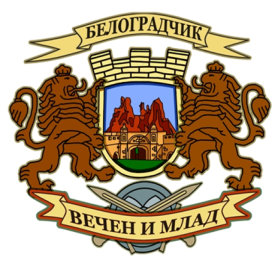                                       ОБЩИНА   БЕЛОГРАДЧИК                               	  3900 гр. Белоградчик,                                       http://www.belogradchik.egov.bg                               	  ул. „Княз Борис І” № 6,                                 email: kmet@belogradchik.egov.bg                               	  област Видин                      Phone/Fax: +359 936 53017; GSM: +359 879145320ДОГЛАВНИЯ АРХИТЕКТНА ОБЩИНА БЕЛОГРАДЧИКЗ А Я В Л Е Н И Еза издаване на разрешение за строеж(Уникален идентификатор на административната услуга - 2112)От …………………………………………………………………………………..……………………..…….	(посочете трите имена на физическото лице или наименованието на юридическото лице)ЕГН/ЕИК…………………………………….., адрес за кореспонденция или адрес на управление на юридическото лице: гр./с. …………...................., община………….......….., област……………..…., ул. (ж.к.) ……………….....................………………, тел.: ………........................................, електронна поща .......................................юридическото лице се представлява от ……………………………………………………………......……………………………………………………………………………………………………………..(трите имена на представителя/пълномощника и ЕГН)№/дата на пълномощното ……………………………………….Заявявам желанието си да ми бъде издадено разрешение за строеж при условията на чл. 148 от ЗУТ на обект: ………………………….………………………………………..............................………………………………………………………………………………………………..…………(наименование на строежа/обекта според инвестиционния проект)в собствения ми/ни недвижим имот (притежаваме отстъпено право на строеж), представляващ УПИ/ПИ № ………….……………., кв. № ....……….……......…….…., по плана на ………………..…..…………с административен адрес: гр. ………….……………, община ……………………, област ……..……..………, ул. ………………..………………., № ..………………Притежавам одобрен технически/работен инвестиционен проект 
№ ……………………….………/…………..…… г. или одобрен идеен проект (извършена е предварителна оценка за съответствие с предвижданията на ПУП, с правилата и нормативите по устройство на територията, с изискванията към строежите за функционалност, транспортна достъпност, опазване на околната среда и здравна защита, както и за съгласуваност между отделните части на проекта).Прилагам документ за платена такса, освен ако плащането е извършено по електронен път. Плащането е извършено по електронен път (отбележете със знак , когато плащането е извършено по електронен път).Желая издаденият индивидуален административен акт да бъде получен: Лично от звеното за административно обслужване. Чрез лицензиран пощенски оператор на адрес: ……................................................................................................................................................................……………………………………………………………………………………………………………,като декларирам, че пощенските разходи са за моя сметка, платими при получаването на акта за вътрешни пощенски пратки, и съм съгласен документите да бъдат пренасяни от оператора за служебни цели. Индивидуалният административен акт да бъде изпратен:като вътрешна препоръчана пощенска пратка;като вътрешна куриерска пратка;като международна препоръчана пощенска пратка. По електронен път на електронна поща…………………………………………….Дата……………………….						Заявител: ………………………….. (подпис)